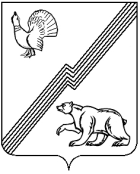 АДМИНИСТРАЦИЯ ГОРОДА ЮГОРСКАХанты-Мансийского автономного округа - ЮгрыПОСТАНОВЛЕНИЕот 03 марта 2021 года							                  № 244-пОб установлении тарифов на услуги муниципального бюджетного учреждения дополнительногообразования «Детско-юношеский центр «Прометей»В соответствии с решением Думы города Югорска от 26.05.2009 № 51 «О Положении о порядке принятия решений об установлении тарифов на услуги муниципальных предприятий и учреждений города Югорска», постановлением администрации города Югорска от 08.06.2017 № 1400                   «О перечне обосновывающих материалов, необходимых для установления тарифов на услуги муниципальных предприятий и учреждений города Югорска», Уставом муниципального бюджетного учреждения дополнительного образования «Детско-юношеский центр «Прометей»: 1. Установить тарифы на услуги муниципального бюджетного учреждения дополнительного образования «Детско-юношеский центр «Прометей» (приложение).2. Постановление администрации города Югорска от 27.12.2019                      № 2816 «Об установлении тарифов на услуги муниципального бюджетного учреждения дополнительного образования «Детско-юношеский центр «Прометей» признать утратившим силу.3. Опубликовать постановление в официальном печатном издании города Югорска и разместить на официальном сайте органов местного самоуправления города Югорска.4. Настоящее постановление вступает в силу после его официального опубликования.5. Контроль за выполнением постановления возложить на исполняющую обязанности директора муниципального бюджетного учреждения дополнительного образования «Детско-юношеский центр «Прометей» М.Ю. Ермакову.Исполняющий обязанности главы города Югорска                                                                    Д.А. Крылов Приложение      к постановлению администрации города Югорска от 03 марта 2021 года №244-пТарифына услуги муниципального бюджетного учреждения дополнительного образования «Детско-юношеский центр «Прометей»№ п/пНаименование услугЕдиницы измеренияТарифы (рублей с человека)1.Проведение мастер-классов по направлениям деятельности учреждения:Проведение мастер-классов по направлениям деятельности учреждения:Проведение мастер-классов по направлениям деятельности учреждения:1.1.декоративно-прикладное искусство1 мероприятие (1 час)350,001.2.создание сайтов, презентаций1 мероприятие (1 час)250,001.3.основы мультипликации1 мероприятие (1 час)350,001.4.основы скрапбукинга1 мероприятие (1 час)350,002.Обучение в группах по направлениям деятельности учреждения (вокал, хореография, робототехника)1 индивидуальное занятие 750,002.Обучение в группах по направлениям деятельности учреждения (вокал, хореография, робототехника)1 групповое занятие 280,003.Обучение рукоделию (кройка, шитье, вышивание, вязание)1 индивидуальное занятие 870,003.Обучение рукоделию (кройка, шитье, вышивание, вязание)1 групповое занятие 260,004.Обучение игре на музыкальных инструментах (гитара, синтезатор, электропианино)1 индивидуальное занятие 780,001 групповое занятие 250,005.Обучение рисованию1 индивидуальное занятие 850,005.Обучение рисованию1 групповое занятие 260,006.Обучение иностранным языкам (английский, французский)1 индивидуальное занятие 770,006.Обучение иностранным языкам (английский, французский)1 групповое занятие 420,007.Обучение компьютерной грамотности1 индивидуальное занятие 750,007.Обучение компьютерной грамотности1 групповое занятие 280,008.Занятия фитнесом и его направлениями1 индивидуальное занятие 750,008.Занятия фитнесом и его направлениями1 групповое занятие 280,009.Занятия по шахматам1 групповое занятие250,0010.Курсы по подготовке к поступлению в образовательные организации профессионального образования1 индивидуальное занятие 1440,0010.Курсы по подготовке к поступлению в образовательные организации профессионального образования1 групповое занятие 530,0011.Проведение занятий в студии раннего развития (для детей в возрасте до 5 лет)1 месяц (из расчета 2 часа в неделю) малогрупповые занятия (до 4-х человек)1500,0011.Проведение занятий в студии раннего развития (для детей в возрасте до 5 лет)1 месяц (из расчета 2 часа в неделю) групповые занятия (от 4-х человек)1400,0012.Показ спектаклей, проведение детских утренников для учреждений1 мероприятие (1 час)100,0013.Организация и проведение концертных программ (с участием детей)1 мероприятие100,0014.Проведение профессиональных праздников, юбилеев, тематических, творческих вечеров1 мероприятие (4 часа) (стоимость 1 мероприятия)10 000,00 15.Проведение экскурсий по мини-зоопарку:15.1.- для взрослых1 мероприятие (1 час)100,0015.2.- для детей (до 18 лет)1 мероприятие (1 час)53,0016.Организация и проведение массовых мероприятий, турниров, соревнований по направлениям деятельности учреждения (организационный взнос)1 мероприятие (стоимость за 1 мероприятие с человека)150,0017.Запись фонограммы1 услуга1 400,0018.Предоставление во временное пользование костюмов:Предоставление во временное пользование костюмов:Предоставление во временное пользование костюмов:18.1.стоимостью до 4 999,0 рублейабонемент на 3 суток550,0018.2.стоимостью от 5 000,0 рублейабонемент на 3 суток1 100,0018.3.стоимостью от 7 000,0 рублейабонемент на 3 суток1 500,0018.4.стоимостью от 10 000,0 рублейабонемент на 3 суток2 100,00